Об утверждении Порядка создания мест (площадок)накопления твердых коммунальных отходов, расположенных на территории Кудеихинского сельского поселения	Во исполнение п. 4 Правил обустройства мест (площадок) накопления твердых коммунальных отходов и ведения их реестра, утвержденных Постановлением Правительства Российской Федерации от 31.08.2018 № 1039, администрация Кудеихинского сельского поселения  п о с т а н о в л я е т:	1. Утвердить прилагаемый Порядок создания мест (площадок) накопления твердых коммунальных отходов, расположенных на территории Кудеихинского сельского поселения  (Приложение № 1);	2. Утвердить прилагаемую форму письменной заявки на согласование мест (площадок) накопления твердых коммунальных отходов на территории Кудеихинского сельского поселения (Приложение № 2);           3. Утвердить реестр мест (площадок) накопления твердых коммунальных отходов, расположенных на территории Кудеихинского сельского поселения (Приложение № 3).	3. Контроль за  исполнением настоящего постановления оставляю за собой.	4. Настоящее постановление вступает в силу после его официального опубликования.Глава администрации Кудеихинского сельского поселения                                                 А.Н.СеливерстовПриложение №1к постановлению администрацииКудеихинского сельского поселенияот  14.02.2020 № 18Порядок создания мест (площадок) накоплениятвердых коммунальных отходов, расположенных на территории Кудеихинского сельского поселенияОбщие положенияНастоящий Порядок разработан в целях определения общих требований, предъявляемых при создании мест (площадок) накопления твердых коммунальных отходов, расположенных на территории Кудеихинского сельского поселения, в том числе и при создании мест (площадок) накопления твердых коммунальных отходов другими лицами при согласовании с администрацией Кудеихинского сельского поселения (далее – Порядок).1. Места (площадки) накопления твердых коммунальных отходов создаются местной администрацией и вносятся в реестр мест (площадок) накопления твердых коммунальных отходов, расположенных на территории сельских поселений, входящих в состав муниципального образования – Порецкий район Чувашской Республики, за исключением случаев, когда такая обязанность лежит на других лицах;2. Места (площадки) накопления твердых коммунальных отходов создаются путем принятия решения в соответствии с требованиями Правил благоустройства Анастасовского сельского поселения, требованиями законодательства Российской Федерации в области санитарно-эпидемиологического благополучия населения и иного законодательства Российской Федерации, устанавливающего требования к местам (площадкам) накопления твердых коммунальных отходов;3. В случае, если в соответствии с законодательством Российской Федерации обязанность по созданию мест (площадок) накопления твердых коммунальных отходов лежит на других лицах, такие лица согласовывают создание места (площадки) накопления твердых коммунальных отходов с местной администрацией  (далее – уполномоченный орган), на основании письменной заявки (Приложение № 2);4. Уполномоченный орган рассматривает представленную заявку в срок не позднее 10 календарных дней со дня ее поступления;5. В целях оценки заявки на предмет соблюдения требований законодательства Российской Федерации в области санитарно-эпидемиологического благополучия населения к местам (площадкам) накопления твердых коммунальных отходов уполномоченный орган запрашивает позицию соответствующего территориального органа федерального органа исполнительной власти, уполномоченного осуществлять федеральный государственный санитарно-эпидемиологический надзор (далее - запрос).В случае направления запроса срок рассмотрения заявки может быть увеличен по решению уполномоченного органа до 20 календарных дней, при этом заявителю не позднее 3 календарных дней со дня принятия такого решения уполномоченным органом направляется соответствующее уведомление;6. По результатам рассмотрения заявки уполномоченный орган принимает решение о согласовании или отказе в согласовании создания места (площадки) накопления твердых коммунальных отходов;7. Основаниями отказа уполномоченного органа в согласовании создания места (площадки) накопления твердых коммунальных отходов являются:а) несоответствие заявки установленной настоящим постановлением форме;б) несоответствие места (площадки) накопления твердых коммунальных отходов требованиям Правил благоустройства Кудеихинского сельского поселения, требованиям законодательства в области санитарно-эпидемиологического благополучия и иного законодательства, устанавливающего требования к местам (площадкам) накопления твердых коммунальных отходов.8. О принятом решении уполномоченный орган уведомляет заявителя в срок, установленный пунктами 4 и 5 настоящего Порядка. В решении об отказе в согласовании создания места (площадки) накопления твердых коммунальных отходов в обязательном порядке указывается основание такого отказа в соответствии с пунктом 7 настоящего Порядка;9. После устранения основания отказа в согласовании создания места (площадки) накопления твердых коммунальных отходов заявитель вправе повторно обратиться в уполномоченный орган за согласованием создания места (площадки) накопления твердых коммунальных отходов в рамках настоящего Порядка;10. После создания места (площадки) накопления твердых коммунальных отходов оно вносится в реестр мест (площадок) накопления твердых коммунальных отходов, расположенных на территории сельских поселений, входящих в состав муниципального образования – Порецкий район Чувашской Республики.Приложение № 2к постановлению администрацииКудеихинского сельского поселенияот     14.02.2020 № 18УТВЕРЖДЕНАПостановлениемадминистрации Кудеихинского сельского поселенияот14.02.      2020 №18                              Форма письменной заявки на согласование созданиямест (площадок) накопления твердых коммунальных отходовна территории Кудеихинского сельского поселения Кому: ____________________________________ (наименование уполномоченного органаадминистрации Кудеихинского сельского поселения )от кого: ______________________________________________________________________ (наименование организации,Ф.И.О. физического лица, в том числе индивидуального предпринимателя)____________________________________________________________________ (ИНН, юридический и почтовый адрес,адрес регистрации по месту жительствадля физического лица, в том числеиндивидуального предпринимателя)____________________________________________________________________ (Ф.И.О. руководителя, телефон)       Прошу согласовать создание места (площадки) накопления твердых коммунальных отходов на территории Кудеихинского сельского поселения Порецкого района:1. Данные о нахождении места (площадки) накопления твердых коммунальных отходов:1.1. адрес: __________________________________________________________;1.2. географические координаты: ______________________________________.2. Данные о технических характеристиках места (площадки) накопления твердых коммунальных отходов:2.1. покрытие (асфальт, бетонная плита и т.д.): ______________________;2.2. площадь покрытия______________ кв. м;2.3. тип и количество емкостей (бункер, евроконтейнер, заглубленный контейнер и т.д.): ______________________________________________________;2.4. общий объем емкостей _____________ куб. м;2.5. площадь площадки (объем бункера) для крупногабаритных отходов ___кв. м (куб. м);2.6. ограждение по периметру с трех сторон (есть/нет) ________________;2.7. информационный аншлаг (есть/нет) ________________________________.3. Данные о соблюдении санитарных норм и правил:3.1.  минимальная  удаленность  от  жилых домов, детских площадок, мест отдыха и занятий спортом ____________ м.4. Данные о собственнике места (площадки) накопления твердых коммунальных отходов:4.1. для юридического лица:полное наименование: _________________________________________________;ОГРН записи в ЕГРЮЛ: _________________________________________________;фактический адрес: ___________________________________________________;____________________________________________________________________контактные данные: ___________________________________________________;4.2. для индивидуального предпринимателя:Ф.И.О.: ______________________________________________________________;ОГРН записи в ЕГРИП:_________________________________________________;адрес регистрации по месту жительства: _____________________________________________________________________________________________________;контактные данные: ___________________________________________________;4.3. для физического лица:Ф.И.О.: ______________________________________________________________;серия, номер и дата выдачи паспорта или иного документа, удостоверяющего личность: ________________________________________________;адрес регистрации по месту жительства: _____________________________________________________________________________________________________;контактные данные: ___________________________________________________.5. Данные об источниках образования твердых коммунальных отходов, складируемых на месте (площадке) накопления твердых коммунальных отходов:наименование: _____________________________________________________________________________________________________________________________;адрес(-а): _________________________________________________________________________________________________________________________________;площадь  многоквартирного  дома (административного здания, предприятия, учебного заведения) ______________ кв. м;количество жителей (учащихся, участников и т.д.): ____________ человек;контактные данные: ___________________________________________________.6. Место (площадка) накопления твердых коммунальных отходов будет создано в срок до "___" ____________ 20___ г.Заявитель:                                      "___" _____________ 20___ г.  __________________/__________/                                                                                                Приложение к заявкеК заявке прилагаются следующие документы:1.1. документы, подтверждающие статус заявителя:для юридического лица - выписка из Единого государственного реестра юридических лиц, полученная не ранее чем за месяц до дня ее представления, по форме, установленной федеральным органом исполнительной власти, либо в электронном виде с электронной подписью, сформированная с использованием интернет-сервиса, размещенного на сайте регистрирующего органа, учредительные документы, документ, подтверждающий полномочия лица, обратившегося с заявкой;для индивидуального предпринимателя - выписка из Единого государственного реестра индивидуальных предпринимателей, полученная не ранее чем за месяц до дня ее представления, по форме, установленной федеральным органом исполнительной власти, либо в электронном виде с электронной подписью, сформированная с использованием интернет-сервиса, размещенного на сайте регистрирующего органа, документ, удостоверяющий личность, доверенность (в случае обращения представителя);для физического лица - документ, удостоверяющий личность, доверенность (в случае обращения представителя);1.2. схема территориального размещения места (площадки) накопления твердых коммунальных отходов на карте масштаба 1:2000 (на базе геоинформационных систем "2ГИС", "Гугл карты" и т.п.) с указанием расстояния до ближайших зданий, строений, сооружений;1.3. для юридических лиц, индивидуальных предпринимателей: действующие договоры управления многоквартирным домом и (или) договоры оказания услуг и (или) выполнения работ по содержанию и ремонту общего имущества в многоквартирном доме.».Чёваш РеспубликинчиПёрачкав район.нКудеихаял поселений.ЙЫШЁНУ14.02.2020 г. -м.ш. № 18Кудеиха сали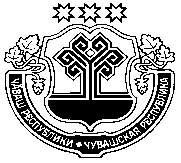 Администрация Кудеихинского  сельского поселенияПорецкого районаЧувашской РеспубликиПОСТАНОВЛЕНИЕ 14.02.2020 г. № 18с. КудеихаПриложение № 2к постановлению администрацииКудеихинского сельского поселенияот     14.02.2020 № 18№ 2к постановлению администрацииКудеихинского сельского поселенияот     14.02.2020 № 18Приложение № 2к постановлению администрацииКудеихинского сельского поселенияот     14.02.2020 № 18№ 2к постановлению администрацииКудеихинского сельского поселенияот     14.02.2020 № 18Приложение № 2к постановлению администрацииКудеихинского сельского поселенияот     14.02.2020 № 18№ 2к постановлению администрацииКудеихинского сельского поселенияот     14.02.2020 № 18Приложение № 2к постановлению администрацииКудеихинского сельского поселенияот     14.02.2020 № 18№ 2к постановлению администрацииКудеихинского сельского поселенияот     14.02.2020 № 18Приложение № 2к постановлению администрацииКудеихинского сельского поселенияот     14.02.2020 № 18№ 2к постановлению администрацииКудеихинского сельского поселенияот     14.02.2020 № 18Приложение № 2к постановлению администрацииКудеихинского сельского поселенияот     14.02.2020 № 18№ 2к постановлению администрацииКудеихинского сельского поселенияот     14.02.2020 № 18Приложение № 2к постановлению администрацииКудеихинского сельского поселенияот     14.02.2020 № 18№ 2к постановлению администрацииКудеихинского сельского поселенияот     14.02.2020 № 18Приложение № 2к постановлению администрацииКудеихинского сельского поселенияот     14.02.2020 № 18№ 2к постановлению администрацииКудеихинского сельского поселенияот     14.02.2020 № 18Приложение № 2к постановлению администрацииКудеихинского сельского поселенияот     14.02.2020 № 18№ 2к постановлению администрацииКудеихинского сельского поселенияот     14.02.2020 № 18Приложение № 2к постановлению администрацииКудеихинского сельского поселенияот     14.02.2020 № 18№ 2к постановлению администрацииКудеихинского сельского поселенияот     14.02.2020 № 18Приложение № 2к постановлению администрацииКудеихинского сельского поселенияот     14.02.2020 № 18№ 2к постановлению администрацииКудеихинского сельского поселенияот     14.02.2020 № 18Приложение № 2к постановлению администрацииКудеихинского сельского поселенияот     14.02.2020 № 18№ 2к постановлению администрацииКудеихинского сельского поселенияот     14.02.2020 № 18Приложение № 2к постановлению администрацииКудеихинского сельского поселенияот     14.02.2020 № 18№ 2к постановлению администрацииКудеихинского сельского поселенияот     14.02.2020 № 18Приложение № 2к постановлению администрацииКудеихинского сельского поселенияот     14.02.2020 № 18№ 2к постановлению администрацииКудеихинского сельского поселенияот     14.02.2020 № 18Приложение № 2к постановлению администрацииКудеихинского сельского поселенияот     14.02.2020 № 18№ 2к постановлению администрацииКудеихинского сельского поселенияот     14.02.2020 № 18Приложение № 3 к постановлению администрации Анастасовского сельского поселения от   №    Приложение № 3 к постановлению администрации Анастасовского сельского поселения от   №    